Veuillez envoyer ce formulaire à l'office AI compétent.Exp. : 4 avril 2023 - 2 -Feuille de contrôle mensuelle (à joindre à la facture). Veuillez utiliser 1 feuille par mois. Vous pouvez télécharger la facture et la feuille de contrôle mensuelle sur notre site internet www.aivs.ch > formulaires en ligne > formulaires assurés > factures > NOT010 Nom, Prénom: Dupont Albert Numéro AVS: 756.1234.5678.90Assurance-invalidité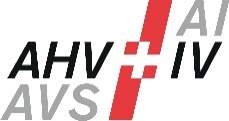 Facture pour la participation aux frais de déplacements lors de mesures de réadaptation professionnelle de l’AIDate de la factureAssuréNom, PrénomDupont AlbertNuméro AVS (756.xxxx.xxx.xx)756.1234.5678.90AdresseRte du Port 12Numéro postal, lieu1921 Martigny-CroixEmetteur de la factureNom, Prénom (si non assuré) / Adresse / Numéro postal / LieuE-Mail, Numéro de téléphone (en cas de demandes de précisions) FacturationNIF (si disponible) Numéro de la communication / décision323/xxxx/xxxxxx/xIBAN (CHxx xxxx xxxx xxxx xxxx x) Nom, Prénom du Titulaire de Compte (si non émetteur de la facture)Adresse du Titulaire de CompteNuméro postal, lieu du Titulaire de CompteFACTURE POUR LA PERIODE DU :  01.04.2023      AU  30.04.2023     .FACTURE POUR LA PERIODE DU :  01.04.2023      AU  30.04.2023     .FACTURE POUR LA PERIODE DU :  01.04.2023      AU  30.04.2023     .FACTURE POUR LA PERIODE DU :  01.04.2023      AU  30.04.2023     .FACTURE POUR LA PERIODE DU :  01.04.2023      AU  30.04.2023     .FACTURE POUR LA PERIODE DU :  01.04.2023      AU  30.04.2023     .FACTURE POUR LA PERIODE DU :  01.04.2023      AU  30.04.2023     .Veuillez remplir et joindre la feuille de contrôle mensuelle ci-jointe.Les factures et feuilles de contrôles incomplètes ou illisibles seront retournées. Défraiement selon contenu de la communication AI reçue. Délai de paiement : 5 à 6 semaines.Veuillez remplir et joindre la feuille de contrôle mensuelle ci-jointe.Les factures et feuilles de contrôles incomplètes ou illisibles seront retournées. Défraiement selon contenu de la communication AI reçue. Délai de paiement : 5 à 6 semaines.Veuillez remplir et joindre la feuille de contrôle mensuelle ci-jointe.Les factures et feuilles de contrôles incomplètes ou illisibles seront retournées. Défraiement selon contenu de la communication AI reçue. Délai de paiement : 5 à 6 semaines.Veuillez remplir et joindre la feuille de contrôle mensuelle ci-jointe.Les factures et feuilles de contrôles incomplètes ou illisibles seront retournées. Défraiement selon contenu de la communication AI reçue. Délai de paiement : 5 à 6 semaines.Veuillez remplir et joindre la feuille de contrôle mensuelle ci-jointe.Les factures et feuilles de contrôles incomplètes ou illisibles seront retournées. Défraiement selon contenu de la communication AI reçue. Délai de paiement : 5 à 6 semaines.Veuillez remplir et joindre la feuille de contrôle mensuelle ci-jointe.Les factures et feuilles de contrôles incomplètes ou illisibles seront retournées. Défraiement selon contenu de la communication AI reçue. Délai de paiement : 5 à 6 semaines.Veuillez remplir et joindre la feuille de contrôle mensuelle ci-jointe.Les factures et feuilles de contrôles incomplètes ou illisibles seront retournées. Défraiement selon contenu de la communication AI reçue. Délai de paiement : 5 à 6 semaines.14a(parcours 1)Nombre de déplacements :16Remarques : Formation c/o Maison XY, SionRemarques : Formation c/o Maison XY, SionRemarques : Formation c/o Maison XY, SionRemarques : Formation c/o Maison XY, SionRemarques : Formation c/o Maison XY, Sion14b(parcours 2)Nombre de déplacements :4Remarques : Cours c/o Ecole AB, LausanneRemarques : Cours c/o Ecole AB, LausanneRemarques : Cours c/o Ecole AB, LausanneRemarques : Cours c/o Ecole AB, LausanneRemarques : Cours c/o Ecole AB, Lausanne14c(parcours 3)Nombre de déplacements :Remarques :      Remarques :      Remarques :      Remarques :      Remarques :      14d(parcours 4)Nombre de déplacements :Remarques :      Remarques :      Remarques :      Remarques :      Remarques :      15(moyen de transport admis)Billets (transport public - TP)Remarques :      Remarques :      Remarques :      Code tarifaire524Montant CHF211.-16(moyen de transport admis)Nbre de KM en véhicule privé  (VP)Total km   572.80      x CHF 0,45Remarques :      Total km   572.80      x CHF 0,45Remarques :      Total km   572.80      x CHF 0,45Remarques :      Code tarifaire524Montant CHF257.75      21NombreViatique et logis 	22NB: seulement si admis (selon contenu de la communication AI reçue)Viatique et logis 	22NB: seulement si admis (selon contenu de la communication AI reçue)Viatique et logis 	22NB: seulement si admis (selon contenu de la communication AI reçue)Taux	23Code tarifaireMontant CHF 	24-Durée de l’absence du lieu de domicile de 5 à 8 heures Durée de l’absence du lieu de domicile de 5 à 8 heures Durée de l’absence du lieu de domicile de 5 à 8 heures  CHF 11.505244Durée de l’absence du lieu de domicile de plus de 8 heuresDurée de l’absence du lieu de domicile de plus de 8 heuresDurée de l’absence du lieu de domicile de plus de 8 heures CHF 19.0052476.--Indemnité pour la nuit:	Indemnité pour la nuit:	Indemnité pour la nuit:	 CHF 37.50524Total	25544.75Visa de l’office AI(rempli par l’office)OFFICE CANTONAL AI DU VALAIS (323)Remarques éventuelles Téléphone/E-mail pour demandes de précisions: _________________________________________________       Mois/Année: Avril 2023       Mois/Année: Avril 2023       Mois/Année: Avril 2023       Mois/Année: Avril 2023       Mois/Année: Avril 2023Seulement si admis (selon contenu de la communication AI reçue) :Seulement si admis (selon contenu de la communication AI reçue) :Seulement si admis (selon contenu de la communication AI reçue) :Seulement si admis (selon contenu de la communication AI reçue) :Seulement si admis (selon contenu de la communication AI reçue) :Parcours et motif (but) du déplacement en lien avec la mesure AI.NB : A remplir une colonne séparée par parcours ou motif différent.Parcours et motif (but) du déplacement en lien avec la mesure AI.NB : A remplir une colonne séparée par parcours ou motif différent.Parcours et motif (but) du déplacement en lien avec la mesure AI.NB : A remplir une colonne séparée par parcours ou motif différent.Parcours et motif (but) du déplacement en lien avec la mesure AI.NB : A remplir une colonne séparée par parcours ou motif différent.Moyen de transport admisMoyen de transport admisViatique et logis admisViatique et logis admisViatique et logis admisJours du mois Déplacements  pour Formation XY     .De Martigny-CroixA Sion                .Déplacements  pour Cours AB     .De Martigny-CroixA Lausanne                .Déplacements  pour ……….………………….………De…………..…………………..A ……………………………..…Déplacements  pour ……….………………….………De…………..……………………A …………………………...……Transport public - TP : (joindre billets / copie abo)Abo ½ tarifAbo parcours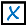 Billet/s Carte multi-     course Autre : …………………..Véhicule privé (VP): selon km .Si utilisation du VP sans notre accord écrit : contribution  selon transports publics (solution  la plus avantageuse)Absence de 5 à  8 hAbsence de plus de 8 hIndemnité de nuitJours du mois  Aller-retour 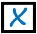  Aller-retour Aller-retour Aller-retourCHFKm1.CHF      km      2.CHF      km      3.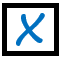 CHF 211.-km      4.CHF      km      5.CHF      km      6.CHF      km      7.CHF      km 143.28.CHF      km      9.CHF      km      10.CHF      km      11.CHF      km      12.CHF      km      13.CHF      km      14.CHF      km 143.215.CHF      km      16.CHF      km      17.CHF      km      18.CHF      km      19.CHF      km      20.CHF      km      21.CHF      km 143.222.CHF      km      23.CHF      km      24.CHF      km      25.CHF      km      26.CHF      km      27.CHF      km      28.CHF      km 143.229.CHF      km      30.CHF      km      31.CHF      km      Total164CHF  211.-km 572.84Total à reporter sur la page 1 dans la ligne 14a(parcours 1)Total à reporter sur la page 1 dans la ligne 14b(parcours 2)Total à reporter sur la page 1 dans la ligne 14c(parcours 3)Total à reporter sur la page 1 dans la ligne 14d(parcours 4)Total CHF à reporter sur la p.1 dans la ligne 15(moyen de transport)Total km à reporter sur la p. 1 dans la ligne 16(moyen trsp)Total à reporter sur la page 1 dans la rubrique 21Total à reporter sur la page 1 dans la rubrique 21Total à reporter sur la page 1 dans la rubrique 21